Publicado en  el 08/11/2016 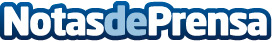 Carmen Vela repite legislatura como Secretaria de Estado de Investigación, Desarrollo e InnovaciónCarmen Vela continúa como máxima responsable de la ciencia en España. De Guindos aglutina en su Ministerio las responsabilidades de ciencia y emprendimiento.
Datos de contacto:Nota de prensa publicada en: https://www.notasdeprensa.es/carmen-vela-repite-legislatura-como-secretaria Categorias: Finanzas Sociedad Investigación Científica Innovación Tecnológica http://www.notasdeprensa.es